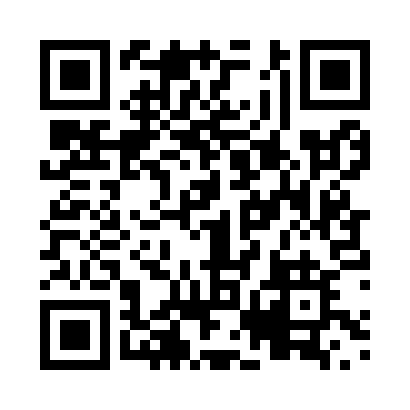 Prayer times for Swindon, Ontario, CanadaMon 1 Jul 2024 - Wed 31 Jul 2024High Latitude Method: Angle Based RulePrayer Calculation Method: Islamic Society of North AmericaAsar Calculation Method: HanafiPrayer times provided by https://www.salahtimes.comDateDayFajrSunriseDhuhrAsrMaghribIsha1Mon3:355:321:216:449:0911:072Tue3:365:331:216:449:0911:063Wed3:375:341:216:449:0811:054Thu3:385:341:216:449:0811:055Fri3:395:351:216:439:0811:046Sat3:405:361:226:439:0711:037Sun3:415:361:226:439:0711:028Mon3:425:371:226:439:0611:019Tue3:445:381:226:439:0611:0010Wed3:455:391:226:439:0510:5911Thu3:465:401:226:429:0510:5812Fri3:485:411:226:429:0410:5713Sat3:495:411:236:429:0310:5514Sun3:515:421:236:419:0310:5415Mon3:525:431:236:419:0210:5316Tue3:545:441:236:419:0110:5117Wed3:555:451:236:409:0010:5018Thu3:575:461:236:408:5910:4919Fri3:585:471:236:398:5910:4720Sat4:005:481:236:398:5810:4621Sun4:025:491:236:388:5710:4422Mon4:035:501:236:388:5610:4223Tue4:055:511:236:378:5510:4124Wed4:075:521:236:378:5410:3925Thu4:085:531:236:368:5310:3726Fri4:105:551:236:358:5110:3627Sat4:125:561:236:358:5010:3428Sun4:145:571:236:348:4910:3229Mon4:155:581:236:338:4810:3030Tue4:175:591:236:328:4710:2831Wed4:196:001:236:328:4510:26